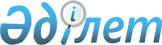 Об утверждении Правил установления ежегодного размера отпуска древесины на корню на участках государственного лесного фонда
					
			Утративший силу
			
			
		
					Приказ Министра сельского хозяйства Республики Казахстан от 13 февраля 2008 года N 79. Зарегистрирован в Министерстве юстиции Республики Казахстан 04 марта 2008 года N 5159. Утратил силу приказом Министра сельского хозяйства Республики Казахстан от 11 декабря 2015 года № 18-06/1085      Сноска. Утратил силу приказом Министра сельского хозяйства РК от 11.12.2015 № 18-06/1085.      В соответствии с  постановлением  Правительства Республики Казахстан от 22 декабря 2003 года N 1287 "Об утверждении Правил отпуска древесины на корню на участках государственного лесного фонда"  ПРИКАЗЫВАЮ: 

      1. Утвердить прилагаемые Правила установления ежегодного размера отпуска древесины на корню на участках государственного лесного фонда. 

      2. Настоящий приказ вводится в действие по истечении десяти календарных дней после дня его первого официального опубликования.        Министр 

Утверждены              

приказом Министра       

сельского хозяйства     

Республики Казахстан    

от 13 февраля 2008 года 

N 79                     

  Правила 

установления ежегодного размера отпуска древесины на корню на 

участках государственного лесного фонда  

  1. Общие положения 

      1. Настоящие Правила установления ежегодного размера отпуска древесины на корню на участках государственного лесного фонда (далее - Правила) разработаны в целях реализации постановлений Правительства Республики Казахстан от 22 декабря 2003 года  N 1287  "Об утверждении Правил отпуска древесины на корню на участках государственного лесного фонда" и от 14 февраля 2005 года  N 141  "Об утверждении Правил рубок леса на участках государственного лесного фонда", и определяют порядок формирования ежегодных объемов отпуска древесины на участках государственного лесного фонда по рубкам главного пользования, рубкам промежуточного пользования и прочим рубкам. 

      2. Объем заготовки древесины при проведении рубок главного пользования (лесосечный фонд), образуемый из запасов спелых древостоев, устанавливается ежегодно раздельно по категориям государственного лесного фонда с выделением данных по хвойным, твердолиственным и мягколиственным породам. 

      Заготовка древесины в порядке рубок главного пользования на участках государственного лесного фонда осуществляется в пределах расчетной лесосеки определяемой при проведении лесоустройства и утверждаемой Комитетом лесного и охотничьего хозяйства Министерства сельского хозяйства Республики Казахстан (далее - уполномоченный орган). 

      3. Объем заготовки древесины при проведении рубок промежуточного пользования определяется по материалам лесоустройства, исходя из установленных норм рубок ухода за лесом, выборочных санитарных рубок, рубок, связанных с реконструкцией малоценных и теряющих защитные функции насаждений, по категориям государственного лесного фонда с выделением данных по хвойным, твердолиственным и мягколиственным породам. 

      4. Объем заготовки древесины при прочих рубках определяется объемом работ по сплошным санитарным рубкам, расчистке лесных площадей под строительные объекты, прокладке просек и выполнению других лесохозяйственных мероприятий по категориям государственного лесного фонда с выделением данных по хвойным, твердолиственным и мягколиственным породам. 

      5. Санитарные рубки, не включенные в лесоустроительные проекты, назначаются по фактам возникновения ситуаций природного и антропогенного характера с обоснованием предлагаемых мероприятий в соответствии с  постановлением  Правительства Республики Казахстан от 14 февраля 2005 года N 141 "Об утверждении Правил рубок леса на участках государственного лесного фонда" (далее - Правила рубок леса). 

      6. Рубки, связанные с прокладкой просек и созданием противопожарных разрывов, назначаются по материалам лесоустройства и (или) генеральным планам противопожарного устройства лесов. 

      7. Департаменты (Управления) природных ресурсов и регулирования природопользования акиматов областей (далее - департамент), а также государственные лесовладельцы, находящиеся в ведении уполномоченного органа и иных центральных государственных органов обеспечивают достоверность формирования сводных материалов ежегодного размера отпуска древесины на корню.  

  2. Формирование ежегодного размера отпуска древесины на корню 

на участках государственного лесного фонда, находящихся 

в ведении акимов областей 

      8. Государственные лесовладельцы, находящиеся в ведении акиматов областей, формируют сводные материалы ежегодного размера отпуска древесины на корню (далее - сводные материалы) на основании материалов отвода лесосек и письменных заявок лесопользователей, которые направляются в департаменты в срок до 1 сентября года, предшествующего началу рубок леса. 

      9. Сводные материалы, представляемые государственным лесовладельцем, находящимися в ведении акимата области включают следующие документы: 

      1) сопроводительное письмо в адрес департамента, подписанное первым руководителем или лицом его замещающим; 

      2) сводная ведомость годичной лесосеки; 

      3) объемы заготовки древесины по видам рубок леса на участках государственного лесного фонда, переданных в долгосрочное лесопользование, согласно  приложениям 1 -4 к настоящим Правилам; 

      4) объемы заготовки древесины по видам рубок леса на участках государственного лесного фонда, осуществляемых государственными лесовладельцами, согласно  приложениям 5 -7 к настоящим Правилам; 

      5) акт проверки или обследования комиссией, намеченных под выборочные санитарные рубки насаждений, согласно Правил рубок леса. 

      Заявка лесопользователя оформляется согласно  приложению 8  к настоящим Правилам. 

      10. Для рассмотрения и утверждения объемов сплошных санитарных рубок, кроме материалов, указанных в пункте 9 настоящих Правил, в соответствии с Правилами рубок леса на участках государственного лесного фонда, представляются: 

      1) акт проверки или обследования комиссией намеченных в рубку насаждений; 

      2) сводная ведомость пробных площадей, заложенных в насаждениях, потерявших биологическую устойчивость, согласно  приложению 9  к настоящим Правилам; 

      3) сводная ведомость насаждений, требующих проведения сплошных санитарных рубок, согласно  приложению 10  к настоящим Правилам; 

      4) выкопировку из планшета на участки, намеченные под сплошные санитарные рубки, с указанием выделов, их площади и с нанесением пробных площадей. 

      11. Для рассмотрения и утверждения объемов прочих рубок, рубок, связанных с реконструкцией малоценных и теряющих защитные, водоохранные и другие экологические функции насаждений в следующих категориях государственного лесного фонда: 

      1) особо охраняемые лесные территории, в том числе: 

      леса государственных региональных природных парков; 

      леса государственных заповедных зон; 

      государственные лесные памятники природы; 

      участки леса, имеющие научное значение, включая лесные генетические резерваты; 

      особо ценные лесные массивы; 

      орехопромысловые зоны; 

      лесоплодовые насаждения; 

      субальпийские леса; 

      2) государственные защитные лесные полосы; 

      3) городские леса и лесопарки; 

      4) зеленые зоны населенных пунктов и лечебно-оздоровительных учреждений; 

      5) противоэрозионные леса; 

      6) запретные полосы лесов по берегам рек, озер, водохранилищ, каналов и других водных объектов, 

      предоставляется положительное заключение государственной экологической экспертизы. 

      12. Департамент до 20 сентября года, предшествующего началу рубок леса, направляет материалы, в разрезе государственных лесовладельцев, в территориальный орган уполномоченного органа (далее - территориальный орган) для проверки. 

      13. Материалы, представляемые департаментом в территориальный орган содержат: 

      1) сопроводительное письмо, подписанное первым руководителем департамента или лицом его замещающим; 

      2) объемы заготовки древесины по видам рубок леса на участках государственного лесного фонда, переданных в долгосрочное лесопользование, согласно приложениям 1-4 к настоящим Правилам; 

      3) объемы заготовки древесины по видам рубок леса на участках государственного лесного фонда, осуществляемых государственными лесовладельцами, согласно приложениям 5-7 к настоящим Правилам; 

      4) материалы по сплошным санитарным рубкам, представляемые в соответствии с пунктом 10 настоящих Правил. 

      14. Территориальный орган проводит проверку представленных материалов ежегодного размера отпуска древесины на корню и в срок до 1 октября года, предшествующего началу рубок леса, представляет их в уполномоченный орган.  

  3. Формирование ежегодного размера отпуска древесины 

на корню на участках государственного лесного фонда, находящихся 

в ведении уполномоченного органа и иных центральных 

государственных органов 

      15. Государственные лесовладельцы, находящиеся в ведении уполномоченного органа и иных центральных государственных органов, направляют до 20 сентября года, предшествующего началу рубок леса, сформированные на основании материалов отвода лесосек и письменных заявок лесопользователей материалы ежегодного размера отпуска древесины на корню в территориальный орган для проверки. 

      16. Материалы, представляемые государственным лесовладельцем, включают следующие документы: 

      1) сопроводительное письмо в адрес территориального органа, подписанное первым руководителем или лицом его замещающим; 

      2) сводную ведомость годичной лесосеки; 

      3) объемы заготовки древесины по видам рубок леса на участках государственного лесного фонда, переданных в долгосрочное лесопользование, согласно приложениям 1-4 к настоящим Правилам; 

      4) объемы заготовки древесины по видам рубок леса на участках государственного лесного фонда, осуществляемых государственными лесовладельцами, согласно приложениям 5-7 к настоящим Правилам; 

      5) акт проверки или обследования комиссией намеченных под выборочные санитарные рубки насаждений, согласно Правил рубок леса. 

      Заявка лесопользователя оформляется согласно приложению 8 к настоящим Правилам. 

      17. Для рассмотрения и утверждения объемов сплошных санитарных рубок, материалы представляются в соответствии с  пунктом 10  настоящих Правил. 

      18. Материалы ежегодных объемов прочих рубок, рубок, связанных с реконструкцией малоценных и теряющих защитные, водоохранные и другие экологические функции насаждений, представляются в соответствии с  пунктом 11  настоящих Правил. 

      19. Территориальный орган сводные материалы направляет до 1 октября года, предшествующего началу рубок леса в уполномоченный орган. 

      Сводные материалы, представляемые территориальным органом, включают следующие документы: 

      1) сопроводительное письмо в адрес уполномоченного органа, подписанное первым руководителем или лицом его замещающим; 

      2) объемы заготовки древесины по видам рубок леса на участках государственного лесного фонда, переданных в долгосрочное лесопользование, согласно приложениям 1-4 к настоящим Правилам; 

      3) объемы заготовки древесины по видам рубок леса на участках государственного лесного фонда, осуществляемых государственными лесовладельцами, согласно приложениям 5-7 к настоящим Правилам; 

      4) материалы по сплошным санитарным рубкам представляются в соответствии с пунктом 10 настоящих Правил.  

  4. Рассмотрение и утверждение уполномоченным органом ежегодного 

размера отпуска древесины на корню на участках 

государственного лесного фонда 

      20. В соответствии с  пунктом 15  Правил отпуска древесины на корню на участках государственного лесного фонда, утвержденных постановлением Правительства Республики Казахстан от 22 декабря 2003 года N 1287, объемы рубок главного, промежуточного пользования, прочих рубок в разрезе государственных лесовладельцев утверждаются уполномоченным органом и в срок до 25 декабря года, предшествующего началу рубок леса, доводятся до государственных лесовладельцев. 

      21. При несоответствии представленных материалов настоящим Правилам, материалы об устранении замечании возвращаются уполномоченным органом в департаменты и государственным лесовладельцам, находящимся в ведении уполномоченного органа и иных центральных государственных органов для доработки. 

      22. Доработанные материалы представляются повторно в течение 10 рабочих дней с даты направления их уполномоченным органом в департаменты и государственным лесовладельцам находящимся в ведении уполномоченного органа и иных центральных государственных органов. 

Приложение 1               

к Правилам установления ежегодного    

размера отпуска древесины на корню    

на участках государственного      

лесного фонда                                               Объемы 

      заготовки древесины на 200__ год, при проведении рубок главного 

  пользования в категории государственного лесного фонда поле-почвозащитные 

         леса на участках, переданных в долгосрочное лесопользование 

                    по ____________________________ области                                                   в числителе площадь, га 

                                                 в знаменателе запас, м 3 

  Приложение 2               

к Правилам установления ежегодного    

размера отпуска древесины на корню    

на участках государственного      

лесного фонда                                             Объемы 

      заготовки древесины на 200__ год, при проведении рубок ухода 

         на участках государственного лесного фонда, переданных 

                     в долгосрочное лесопользование 

                 по ____________________________ области                                              в числителе площадь, га 

                                            в знаменателе запас, м 3   продолжение таблицы 

  Приложение 3               

к Правилам установления ежегодного    

размера отпуска древесины на корню    

на участках государственного      

лесного фонда                                            Объемы 

     заготовки древесины на 200__ год, при проведении выборочных 

     санитарных рубок на участках государственного лесного фонда, 

              переданных в долгосрочное лесопользование 

               по ____________________________ области                                                     в числителе площадь, га 

                                                   в знаменателе запас, м 3 

   Приложение 4               

к Правилам установления ежегодного    

размера отпуска древесины на корню    

на участках государственного      

лесного фонда                                              Объемы 

      заготовки древесины на 200__ год, при проведении прочих рубок 

         на участках государственного лесного фонда, переданных 

                     в долгосрочное лесопользование 

                 по ____________________________ области                                                     в числителе площадь, га 

                                                   в знаменателе запас, м 3 

  Приложение 5                

к Правилам установления ежегодного    

размера отпуска древесины на корню    

на участках государственного      

лесного фонда                                              Объемы 

     заготовки древесины на 200__ год, при проведении рубок ухода 

      на участках государственного лесного фонда, осуществляемых 

       государственными лесовладельцами, находящимися в ведении 

                __________________________________область                                              в числителе площадь, га 

                                            в знаменателе запас, м 3   продолжение таблицы 

  Приложение 6                

к Правилам установления ежегодного    

размера отпуска древесины на корню    

на участках государственного      

лесного фонда                                             Объемы 

   заготовки древесины на 200____ год, при проведении выборочных 

    санитарных рубок на участках государственного лесного фонда, 

   осуществляемых государственными лесовладельцами, находящимися 

         в ведении _______________________________ область                                              в числителе площадь, га 

                                            в знаменателе запас, м 3 

  Приложение 7                

к Правилам установления ежегодного    

размера отпуска древесины на корню    

на участках государственного      

лесного фонда                                               Объемы 

   заготовки древесины на 200___ год, при проведении прочих рубок 

     на участках государственного лесного фонда, осуществляемых 

      государственными лесовладельцами, находящимися в ведении 

               ______________________________ области                                            в  числителе - площадь, га 

                                          в знаменателе - запас, м 3 

  Приложение 8                

к Правилам установления ежегодного    

размера отпуска древесины на корню    

на участках государственного      

лесного фонда                                             Заявка 

        на ежегодный отпуск древесины на корню на участках 

                 государственного лесного фонда       В соответствии с договором долгосрочного лесопользования от "___" 

___________ 200__ года N ______ прошу включить в ежегодный отпуск 

древесины на корню по ____________________________________________________ 

                           (наименование лесничества и госучреждения) 

__________________________________________________________________________ 

следующие объемы по видам рубок леса*:       1) по рубкам главного пользования (по форме приложения 1 к Правилам); 

      2) по рубкам промежуточного пользования (по форме приложений 2,3 к 

         Правилам); 

      3) по прочим рубкам (по форме приложения 4 к Правилам). Лесопользователь (физическое лицо)________________________________________ 

                                  (фамилия, имя, отчество, роспись, дата) 

или Лесопользователь (юридическое лицо) ______________________________________ 

            (руководитель - фамилия, имя, отчество, роспись, печать, дата) * Объемы по видам рубок леса представляются по формам, указанных приложениях 

к Правилам и прилагаются к Заявке 

Приложение 9                

к Правилам установления ежегодного    

размера отпуска древесины на корню    

на участках государственного      

лесного фонда                          Сводная ведомость пробных площадей, заложенных 

        в насаждениях, потерявших биологическую  устойчивость 

         по  _____________________________________________________ 

                        (государственный лесовладелец) 

                     _____________________________ области   продолжение таблицы 

  Приложение 10                

к Правилам установления ежегодного    

размера отпуска древесины на корню    

на участках государственного      

лесного фонда                    Сводная ведомость насаждений, требующих сплошных санитарных рубок 

              по  __________________________________________________ 

                            (государственный лесовладелец) 

                       _________________________ области   продолжение таблицы   Руководитель лесного учреждения: 

Инженер-лесопатолог (специалист по лесозащите) 
					© 2012. РГП на ПХВ «Институт законодательства и правовой информации Республики Казахстан» Министерства юстиции Республики Казахстан
				N 

п/п Наимено- 

вание 

лесополь- 

зователя Наименование 

государствен- 

ного 

лесовладельца Наимено- 

вание 

лесни- 

чества Объемы заготовки древесины 

при проведении рубок главного 

пользования по группам пород Объемы заготовки древесины 

при проведении рубок главного 

пользования по группам пород Объемы заготовки древесины 

при проведении рубок главного 

пользования по группам пород Итого N 

п/п Наимено- 

вание 

лесополь- 

зователя Наименование 

государствен- 

ного 

лесовладельца Наимено- 

вание 

лесни- 

чества хвойные  мягколист- 

венные твердо- 

лиственные 

саксаул Итого 1 2 3 4 5 6 7 8 Итого: N 

п/п Наимено- 

вание 

лесополь- 

зователя Наименование 

государствен- 

ного 

лесовладельца Наимено- 

вание 

лесни- 

чества Объемы заготовки древесины 

при проведении рубок 

промежуточного пользования 

по группам пород Объемы заготовки древесины 

при проведении рубок 

промежуточного пользования 

по группам пород Объемы заготовки древесины 

при проведении рубок 

промежуточного пользования 

по группам пород Объемы заготовки древесины 

при проведении рубок 

промежуточного пользования 

по группам пород N 

п/п Наимено- 

вание 

лесополь- 

зователя Наименование 

государствен- 

ного 

лесовладельца Наимено- 

вание 

лесни- 

чества хвойные хвойные хвойные хвойные N 

п/п Наимено- 

вание 

лесополь- 

зователя Наименование 

государствен- 

ного 

лесовладельца Наимено- 

вание 

лесни- 

чества освет- 

ления про- 

чистки проре- 

живание про- 

ходные 1 2 3 4 5 6 7 8 категория государственного лесного фонда категория государственного лесного фонда категория государственного лесного фонда категория государственного лесного фонда категория государственного лесного фонда категория государственного лесного фонда категория государственного лесного фонда категория государственного лесного фонда Итого: Объемы заготовки древесины при проведении рубок 

промежуточного пользования по группам пород Объемы заготовки древесины при проведении рубок 

промежуточного пользования по группам пород Объемы заготовки древесины при проведении рубок 

промежуточного пользования по группам пород Объемы заготовки древесины при проведении рубок 

промежуточного пользования по группам пород Объемы заготовки древесины при проведении рубок 

промежуточного пользования по группам пород Объемы заготовки древесины при проведении рубок 

промежуточного пользования по группам пород Объемы заготовки древесины при проведении рубок 

промежуточного пользования по группам пород Объемы заготовки древесины при проведении рубок 

промежуточного пользования по группам пород Итого мягколиственные мягколиственные мягколиственные мягколиственные твердолиственные твердолиственные твердолиственные твердолиственные Итого освет- 

ления про- 

чистки проре- 

живание про- 

ходные освет- 

ления про- 

чистки проре- 

живание про- 

ходные Итого 9 10 11 12 13 14 15 16 17 категория государственного лесного фонда категория государственного лесного фонда категория государственного лесного фонда категория государственного лесного фонда категория государственного лесного фонда категория государственного лесного фонда категория государственного лесного фонда категория государственного лесного фонда N 

п/п Наименование 

лесополь- 

зователя Наименование 

государствен- 

ного 

лесовладельца Наимено- 

вание 

лесни- 

чества Объемы заготовки древесины 

при проведении выборочных 

санитарных рубок по 

группам пород Объемы заготовки древесины 

при проведении выборочных 

санитарных рубок по 

группам пород Объемы заготовки древесины 

при проведении выборочных 

санитарных рубок по 

группам пород Итого N 

п/п Наименование 

лесополь- 

зователя Наименование 

государствен- 

ного 

лесовладельца Наимено- 

вание 

лесни- 

чества хвойные мягколист- 

венные твердо- 

лиственные 

саксаул Итого 1 2 3 4 5 6 7 8 категория государственного лесного фонда категория государственного лесного фонда категория государственного лесного фонда категория государственного лесного фонда категория государственного лесного фонда категория государственного лесного фонда Итого: N 

п/п Наименование 

лесополь- 

зователя Наименование 

государствен- 

ного 

лесовладельца Наиме- 

нование 

лесни- 

чества Объемы 

 заготовки древесины при 

проведении прочих 

рубок по группам пород Объемы 

 заготовки древесины при 

проведении прочих 

рубок по группам пород Объемы 

 заготовки древесины при 

проведении прочих 

рубок по группам пород Итого N 

п/п Наименование 

лесополь- 

зователя Наименование 

государствен- 

ного 

лесовладельца Наиме- 

нование 

лесни- 

чества хвойные мягколист- 

венные твердо- 

лиственные 

саксаул Итого 1 2 3 4 5 6 7 8 категория государственного лесного фонда категория государственного лесного фонда категория государственного лесного фонда категория государственного лесного фонда категория государственного лесного фонда категория государственного лесного фонда категория государственного лесного фонда сплошные санитарные рубки сплошные санитарные рубки сплошные санитарные рубки сплошные санитарные рубки сплошные санитарные рубки сплошные санитарные рубки Итого: расчистки лесных площадей в связи со строительством 

гидроузлов, трубопроводов, дорог расчистки лесных площадей в связи со строительством 

гидроузлов, трубопроводов, дорог расчистки лесных площадей в связи со строительством 

гидроузлов, трубопроводов, дорог расчистки лесных площадей в связи со строительством 

гидроузлов, трубопроводов, дорог расчистки лесных площадей в связи со строительством 

гидроузлов, трубопроводов, дорог расчистки лесных площадей в связи со строительством 

гидроузлов, трубопроводов, дорог Итого: расчистки лесных площадей при прокладке просек, 

создании противопожарных разрывов расчистки лесных площадей при прокладке просек, 

создании противопожарных разрывов расчистки лесных площадей при прокладке просек, 

создании противопожарных разрывов расчистки лесных площадей при прокладке просек, 

создании противопожарных разрывов расчистки лесных площадей при прокладке просек, 

создании противопожарных разрывов расчистки лесных площадей при прокладке просек, 

создании противопожарных разрывов Итого: уборка ликвидной захламленности уборка ликвидной захламленности уборка ликвидной захламленности уборка ликвидной захламленности уборка ликвидной захламленности уборка ликвидной захламленности Итого: Всего: N 

п/п Наименование 

государственного 

лесовладельца Объемы заготовки древесины при 

проведении рубок ухода по группам пород Объемы заготовки древесины при 

проведении рубок ухода по группам пород Объемы заготовки древесины при 

проведении рубок ухода по группам пород Объемы заготовки древесины при 

проведении рубок ухода по группам пород N 

п/п Наименование 

государственного 

лесовладельца хвойные хвойные хвойные хвойные N 

п/п Наименование 

государственного 

лесовладельца освет- 

ления прочистки прорежи- 

вание проходные 1 2 3 4 5 6 категория государственного лесного фонда категория государственного лесного фонда категория государственного лесного фонда категория государственного лесного фонда категория государственного лесного фонда Итого: Объемы заготовки древесины при 

проведении рубок ухода по группам пород Объемы заготовки древесины при 

проведении рубок ухода по группам пород Объемы заготовки древесины при 

проведении рубок ухода по группам пород Объемы заготовки древесины при 

проведении рубок ухода по группам пород Объемы заготовки древесины при 

проведении рубок ухода по группам пород Объемы заготовки древесины при 

проведении рубок ухода по группам пород Объемы заготовки древесины при 

проведении рубок ухода по группам пород Объемы заготовки древесины при 

проведении рубок ухода по группам пород Итого мягколиственные мягколиственные мягколиственные мягколиственные твердолиственные твердолиственные твердолиственные твердолиственные Итого освет- 

ления про- 

чистки проре- 

жива- 

ние про- 

ход- 

ные освет- 

ления про- 

чистки проре- 

жива- 

ние про- 

ход- 

ные Итого 7 8 9 10 11 12 13 14 15 категория государственного лесного фонда категория государственного лесного фонда категория государственного лесного фонда категория государственного лесного фонда категория государственного лесного фонда категория государственного лесного фонда категория государственного лесного фонда категория государственного лесного фонда N 

п/п Наименование 

государственного 

лесовладельца Объемы заготовки древесины при 

проведении выборочных санитарных 

рубок по группам пород Объемы заготовки древесины при 

проведении выборочных санитарных 

рубок по группам пород Объемы заготовки древесины при 

проведении выборочных санитарных 

рубок по группам пород Итого N 

п/п Наименование 

государственного 

лесовладельца хвойные мягколист- 

венные твердо- 

лиственные 

саксаул Итого 1 2 3 4 5 6 категория государственного лесного фонда  категория государственного лесного фонда  категория государственного лесного фонда  категория государственного лесного фонда  категория государственного лесного фонда  категория государственного лесного фонда  Итого: N 

п/п Наименование 

государственного 

лесовладельца Объемы заготовки древесины 

при проведении прочих рубок 

по группам пород Объемы заготовки древесины 

при проведении прочих рубок 

по группам пород Объемы заготовки древесины 

при проведении прочих рубок 

по группам пород Итого N 

п/п Наименование 

государственного 

лесовладельца хвойные мягколист- 

венные твердо- 

лиственные 

саксаул Итого 1 2 3 4 5 6 категория государственного лесного фонда  категория государственного лесного фонда  категория государственного лесного фонда  категория государственного лесного фонда  категория государственного лесного фонда  сплошные санитарные рубки сплошные санитарные рубки сплошные санитарные рубки сплошные санитарные рубки сплошные санитарные рубки сплошные санитарные рубки Итого: расчистки лесных площадей в связи со строительством 

гидроузлов, трубопроводов, дорог расчистки лесных площадей в связи со строительством 

гидроузлов, трубопроводов, дорог расчистки лесных площадей в связи со строительством 

гидроузлов, трубопроводов, дорог расчистки лесных площадей в связи со строительством 

гидроузлов, трубопроводов, дорог расчистки лесных площадей в связи со строительством 

гидроузлов, трубопроводов, дорог расчистки лесных площадей в связи со строительством 

гидроузлов, трубопроводов, дорог Итого: расчистки лесных площадей при прокладке просек, 

создании противопожарных разрывов  расчистки лесных площадей при прокладке просек, 

создании противопожарных разрывов  расчистки лесных площадей при прокладке просек, 

создании противопожарных разрывов  расчистки лесных площадей при прокладке просек, 

создании противопожарных разрывов  расчистки лесных площадей при прокладке просек, 

создании противопожарных разрывов  расчистки лесных площадей при прокладке просек, 

создании противопожарных разрывов  Итого: уборка ликвидной захламленности уборка ликвидной захламленности уборка ликвидной захламленности уборка ликвидной захламленности уборка ликвидной захламленности уборка ликвидной захламленности Итого: Всего: Лесни- 

чество N 

пробной 

площади N 

квар- 

тала N 

вы- 

дела число 

деревьев 

на пробе, 

штук Причина ослабления 

древостоя с 

указанием названий 

преобладающих 

вредителей и 

болезней 1 2 3 4 5 6 Распределение деревьев по категориям 

состояния в % от общего количества на пробе Распределение деревьев по категориям 

состояния в % от общего количества на пробе Распределение деревьев по категориям 

состояния в % от общего количества на пробе Распределение деревьев по категориям 

состояния в % от общего количества на пробе Распределение деревьев по категориям 

состояния в % от общего количества на пробе Распределение деревьев по категориям 

состояния в % от общего количества на пробе Распределение деревьев по категориям 

состояния в % от общего количества на пробе Подлежат 

рубке, % порода I II III IV V VI Подлежат 

рубке, % 7 8 9 10 11 12 13 14 Лесни- 

чество N 

квар- 

тала N вы- 

дела Площадь, 

га Краткая таксационная 

характеристика выдела Краткая таксационная 

характеристика выдела Краткая таксационная 

характеристика выдела Краткая таксационная 

характеристика выдела Лесни- 

чество N 

квар- 

тала N вы- 

дела Площадь, 

га состав возраст полнота бонитет 1 2 3 4 5 6 7 8 Краткая 

таксационная 

характеристика 

выдела Краткая 

таксационная 

характеристика 

выдела Запас древесины Запас древесины Запас древесины Тип 

леса Обес- 

печение 

возоб- 

новления Причина 

ослаб- 

ления 

древо- 

стоя средняя 

высота, 

м средний 

диаметр, 

см на 

1 га всего 

на 

выделе в т.ч. - 

лик- 

вид- 

ной 

древе- 

сины Тип 

леса Обес- 

печение 

возоб- 

новления Причина 

ослаб- 

ления 

древо- 

стоя 9 10 11 12 13 14 15 16 